Schulname Straße
PLZ Ort															Telefonnummer der Schule
Faxnummer der SchuleAnsprechpersonen in der SchuleBereichFotoName / KontaktZuständigkeit und AufgabenSchulleiter/-in:Head of School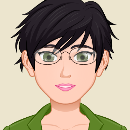 Angelika MidaTel.: E-Mail: Leitung der SchuleAdministrationStellvertretende/r Schulleiter/-in:Assistant Headteacher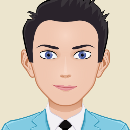 Siggi OstermannTel.: E-Mail:stellvertretende Leitung der SchuleAdministrationSekretär/-in:Secretary´s office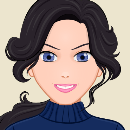 Simone SchmidtTel.: E-Mail: Krankmeldungen Sick messagesFahrkarten Student tickets Klassenlehrer/-in:Class/Form teacher 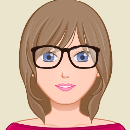 Sabine WagnerTel.: E-Mail:Unterstützung und Beratung in allen persönlichen und schulischen Fragen
Support in all educational and personal matters at schoolBereichFotoNameZuständigkeit und Aufgaben2. Klassenlehrer/-in:Second class/form teacher Siggi OstermannTel.: E-Mail:Unterstützung und Beratung in allen persönlichen und schulischen Fragen 
Support in all educational and personal matters at schoolBeratungslehrer/-in: Students' counsellor 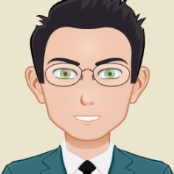 Heinz SommerTel.: E-Mail: Unterstützung in der Schullaufbahnberatung
Counselling concerning the school careerSchulsozialarbeiter/-inSchool social worker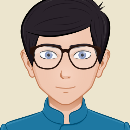 Uwe WinterTel.: E-Mail: Beratung bei persönlichen Fragen wie familiäre und schulische Probleme
Counselling and support concerning personal questions and problems in school.Hilfen bei Anträgen, Behördengängen usw.
Support concerning official applications and administrative mattersStreitschlichter/-inMediationNNTel.: E-Mail: Ansprechpersonen bei Streit zwischen Schülerinnen und Schülern
Contact person in case of conflicts between studentsMedienscoutsMedia scoutsNNTel.: E-Mail: Beratung und Unterstützung zur Nutzung von digitalen Medien und bei Problemen, die dabei entstehen 
Support concerning the use of digital mediaSchülerpatinnen/-patenStudents' partnersNN, NNTel.: E-Mail: Persönliche Ansprechpartner für Schülerinnen und Schüler, die auch übersetzen können
Personal contact persons, who can help to translateStubos (Studien- und Berufswahlkoordinator/-in)
Coordinator for career choiceNNTel.: E-Mail:Beratung und Unterstützung bei Praktika-, Ausbildungs- und Studienwahl 
Counselling concerning practical trainings, apprenticeship and choice of studies